Благодарим вас за подробное заполнение данного брифа. Он поможет структурировать и сделать более эффективной нашу с вами работу!После заполнения анкеты, пожалуйста, отправьте её на электронный адрес вашего менеджера или yes@pixl.ru 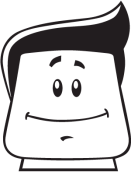 СПАСИБО!+7 (495) 648-64-02  yes@pixl.ru  www.pixl.ru БРИФ
РАЗРАБОТКА ПРЕЗЕНТАЦИИ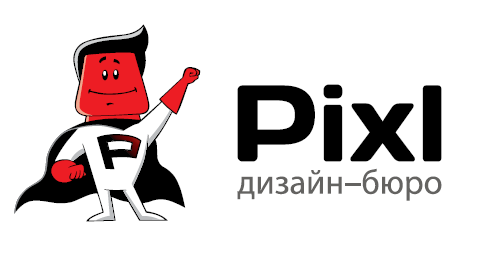 ОСНОВНАЯ ИНФОРМАЦИЯНАЗВАНИЕ КОМПАНИИукажите название компанииОБЛАСТЬ ДЕЯТЕЛЬНОСТИукажите направление бизнеса Вашей компанииСРОКИ РЕАЛИЗАЦИИ ПРОЕКТАукажите желаемый и обязательный сроки сдачи проекта, а также дату начала работБЮДЖЕТ ПРОЕКТАукажите размер предполагаемого бюджета на разработку презентацииОТВЕТСТВЕННОЕ ЛИЦОукажите представителя со стороны Вашей компании, который имеет полномочия принимать решения по проекту и несет прямую ответственностьДАННЫЕ О ПРОЕКТЕ01ВИД ПРЕЗЕНТАЦИИукажите ответ Х напротив наименованияобщая (о компании) презентация каталога продукциипрезентация проекта презентация продукта/услугипрезентация отчетадругое02НАЗНАЧЕНИЕ ПРЕЗЕНТАЦИИдля какой аудитории будет использоваться презентация, какие задачи должна решать, какой вы ожидаете эффект от презентации0203ЦЕЛИ И ЗАДАЧИ ПРЕЗЕНТАЦИИукажите ответ Х напротив наименованияознакомление 
потенциальных клиентов
с продукцией/услугамиинформационная поддержка партнеров, дилеровформирования имиджа компаниивыход на новые рынкипродвижение 
торговой марки продвижение товаров/услуг привлечение партнёров другое04ФОРМАТ ПРЕЗЕНТАЦИИукажите ответ Х напротив наименованияPDFПечатная версияВидео-презентацияPowerPointОнлайн-презентацияИной формат05ЯЗЫКОВЫЕ ВЕРСИИ ПРЕЗЕНТАЦИИрусская, английская, другие05МАТЕРИАЛ ДЛЯ ПРЕЗЕНТАЦИИ06ВИЗУАЛЬНЫЕ МАТЕРИАЛЫ
Какие визуальные материалы вы можете предоставить для презентации (например, фотографии, видео, логотип и т.д.)?Укажите ориентировочный объем.07ИНФОРМАЦИОННЫЕ МАТЕРИАЛЫ
Какие информационные материалы вы можете предоставить для презентации (тексты, каталоги, статьи, документации и т.д.)?Укажите ориентировочный объем.08СОЗДАНИЕ МАТЕРИАЛОВ ДЛЯ ПРЕЗЕНТАЦИИ
укажите ответ Х напротив наименования.
Укажите ориентировочный объем.фотосъёмканаписание текстоввидеосъёмкаперевод текстовсоздание 3D-объектовдругое09ОРИЕНТИРОВОЧНЫЙ ОБЪЁМ
Укажите предполагаемое количество слайдов10СТРУКТУРА ПРЕЗЕНТАЦИИперечислите все разделы презентации1.2.3.4.5.6.7.8.9.10.11.12.ДИЗАЙН ПРЕЗЕНТАЦИИ11ПРИМЕРЫ ПРЕЗЕНТАЦИЙ, КОТОРЫЕ ВАМ НРАВЯТСЯс комментариями или без – можно описать известный бренд, или дать ссылки на нравящиеся продукты в Интернет12Е СЛИ ВЫ РАЗРАБАТЫВАЕТЕ ПРЕЗЕНТАЦИЮ ПОВТОРНО
прокомментируйте ее предыдущую версию (что нравилось, что не нравилось, 
какие должны быть принципиальный отличия).Желательно предоставить предыдущий макет презентации.13НАЛИЧИЕ ФОТОМАТЕРИАЛОВ ДЛЯ РАЗРАБОТКИ ВИЗУАЛЬНОЙ КОНЦЕПЦИИ ПРЕЗЕНТАЦИИукажите ответ Х напротив наименования есть качественные фотографии необходимо купить с фотостоковнеобходимо проведение фотосессии14ОСНОВНЫЕ ТРЕБОВАНИЯ И ПОЖЕЛАНИЯ ПО КОНЦЕПЦИИ ДИЗАЙНА укажите все, что, с Вашей точки зрения сможет уточнить задачу по созданию презентации14Дополнительно (указать):